Федеральный урок «Информационные технологии. Вклад России в сферу информационных технологий. Отечественные разработки»Дата проведения: 18.03.2022Группы: 398, 201, 201ККоличество человек: 398 – 5 чел., 201 – 17 чел., 201К – 17 чел.Цель урока: формирование у обучающихся активной жизненной позиции, информирование обучающихся о высоком уровне информационных технологий в России и перспективах развития.Продолжительность урока: 45 минут. Используемый материал:https://ruxpert.ru/%D0%A0%D0%BE%D1%81%D1%81%D0%B8%D0%B9%D1%81%D0%BA%D0%B8%D0%B9_IT-%D1%81%D0%B5%D0%BA%D1%82%D0%BE%D1%80https://cloud.mail.ru/public/r9k6/ooL8tC4PP Фото с урока: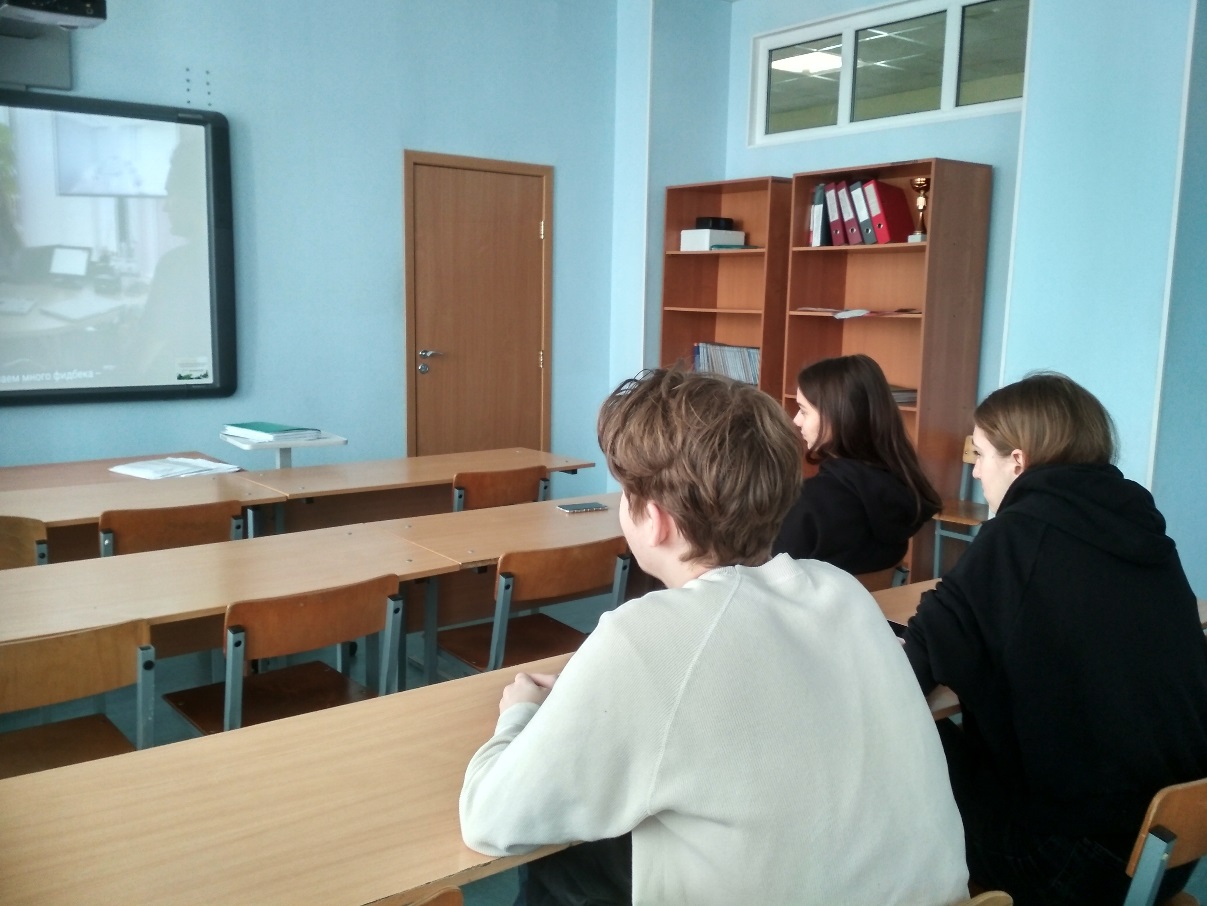 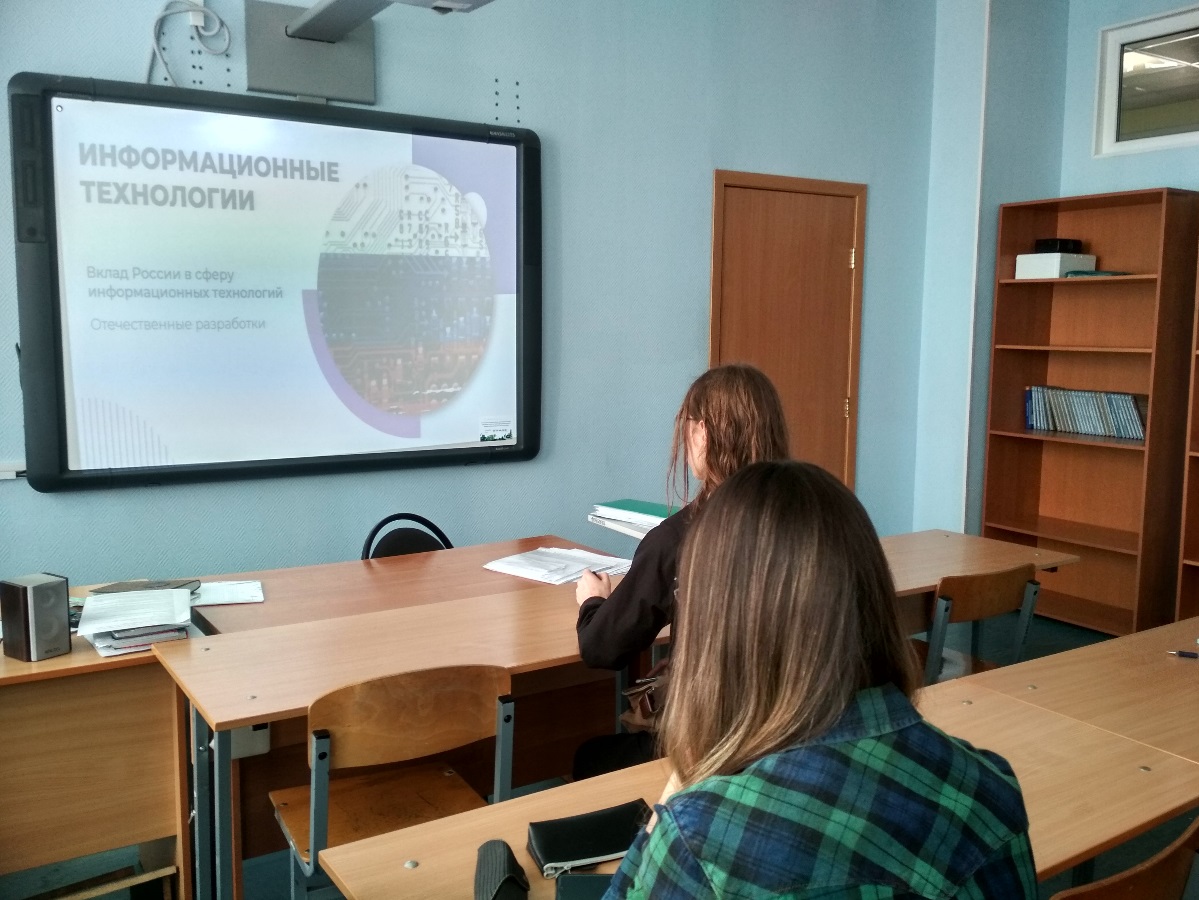 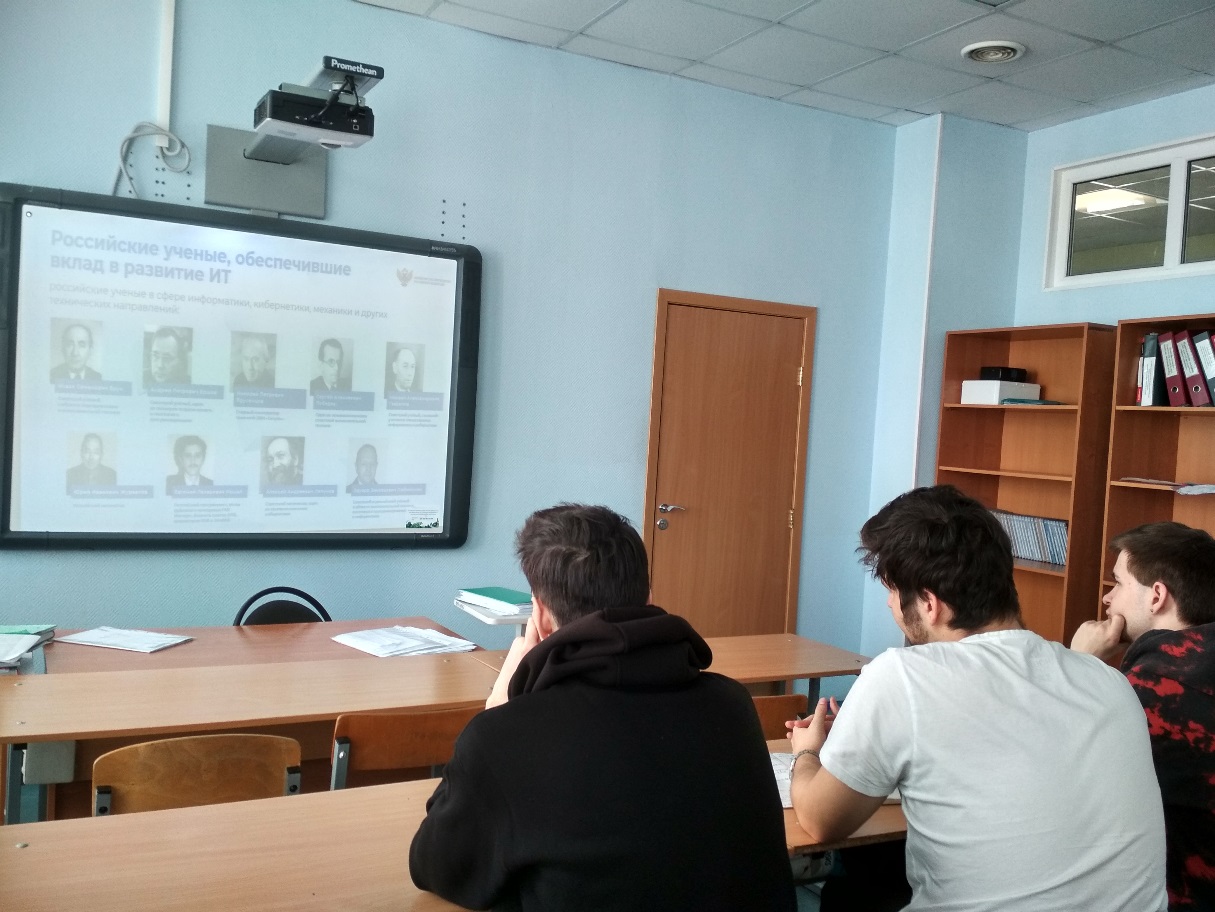 